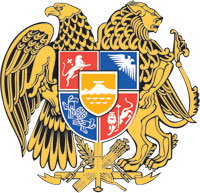 ՀԱՅԱՍՏԱՆԻ ՀԱՆՐԱՊԵՏՈՒԹՅԱՆ ԿԱՌԱՎԱՐՈՒԹՅՈՒՆՈ  Ր  Ո  Շ  Ո Ւ  Մ16 մարտի 2023 թվականի  N         - ԱԳՈՒՅՔ ՆՎԻՐԵԼՈՒ ՄԱՍԻՆ----------------------------------------Հիմք ընդունելով Հայաստանի Հանրապետության քաղաքացիական օրենսգրքի 594-րդ հոդվածը և «Պետական գույքի կառավարման մասին» Հայաստանի Հանրապետության օրենքի 25-րդ հոդվածի 2-րդ և 4-րդ մասերը՝ Հայաստանի Հանրապետության կառավարությունը    ո ր ո շ ու մ     է.1. Հայաստանի Հանրապետության տարածքային կառավարման և ենթակառուցվածքների նախարարության պետական գույքի կառավարման կոմիտեին (այսուհետ՝ կոմիտե) ամրացված 0.0 դրամ հաշվեկշռային արժեքով 2500 (երկու հազար հինգ հարյուր) հատ արժեթղթերի ձևաթղթերը (այսուհետ՝ գույք) նվիրել «Ավիաուսումնական կենտրոն» փակ բաժնետիրական ընկերությանը (այսուհետ՝ ընկերություն)։2. Կոմիտեի նախագահին՝ սույն որոշումն ուժի մեջ մտնելուց հետո երկամսյա ժամկետում, ընկերության տնօրենի հետ համատեղ, ապահովել սույն որոշման 1-ին կետում նշված գույքի` օրենսդրությամբ սահմանված կարգով նվիրատվության մասին պայմանագրի կնքումը և հանձնման-ընդունման աշխատանքների կատարումը      ՀԱՅԱՍՏԱՆԻ ՀԱՆՐԱՊԵՏՈՒԹՅԱՆ                         ՎԱՐՉԱՊԵՏ	                                              Ն. ՓԱՇԻՆՅԱՆԵրևան                                                        